Home Learning March/April 2020- Room 10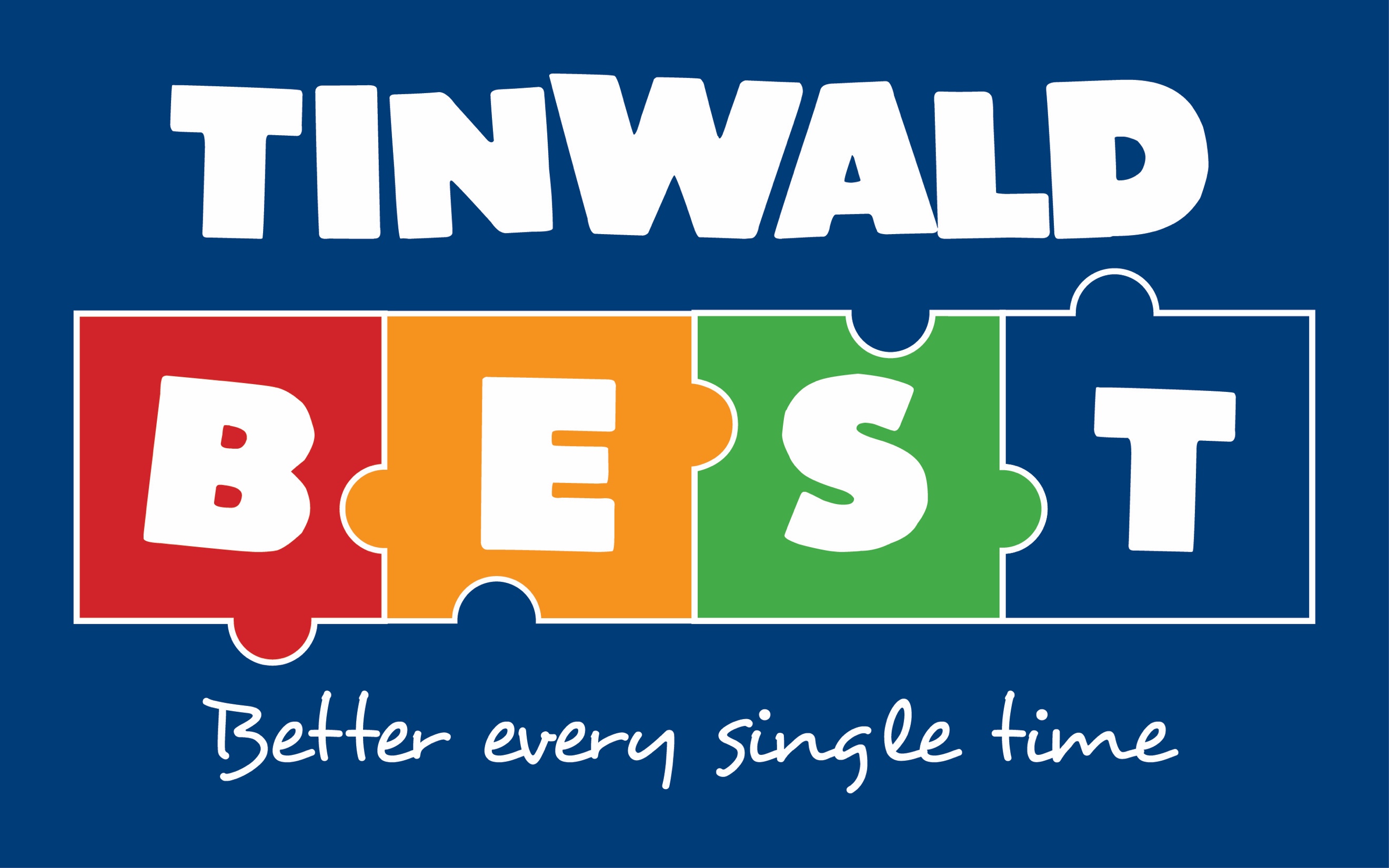 First of all, watch this... Nathan Wallis knows his stuff!https://www.instagram.com/p/B-GN3rBpYT4/?utm_source=ig_web_button_share_sheet&fbclid=IwAR1nXbs1exQH1YHVfVDJxiA_2kyUy1aNSC2-IuK0qTeqt94yJrP9BsdD5dYIn case you didn’t catch it, Nathan’s last word is “play.”Should your child need some activities to keep them busy, I’ve listed a few ideas and links below. This list is not exhaustive; you will probably have ideas of your own. Your child has log ins and passwords for online activities (feel free to message me via Seesaw or at claire@tinwald.school.nz for forgotten passwords). It is up to you and your child how much they do. Some children may be too anxious to learn and it is okay not to do any. Nobody can learn if they are stressed; the brain makes it impossible. It is a good idea to limit your child’s exposure to the current news if you have not already done so. Focus on the positive. They (and you) can take control of the situation by avoiding contact with other people and washing hands. Here is an excellent video that we watched in class twice- first a couple of weeks ago and then again this week. I recommend you watch it, too, so that you can reinforce the same messages. https://www.brainpop.com/health/diseasesinjuriesandconditions/coronavirus/Whatever you choose to do, children need routine and structure. I recommend breaking the day into parts and keeping to the same routine eg chores and learning/play in the morning and fitness and play and in the afternoon. Children should not spend the majority of their time on a device so please limit their time online.Your child may choose to share some of it via Seesaw or Google docs (they already have a log in and password) but this is not compulsory. Please understand that I will not be marking work done at home, however I may comment on some of it. Neither will children be expected to bring their work to school when we return. I just want happy, healthy kids upon our return to school.Readingbooks you have at homemagazines and newspapersfollowing instructions eg crafts, cookingEpic reading https://www.getepic.com/Sunshine Online- books are leveled. Feel free to ask for your child’s level. The log in is Tinwald and the password is Sunshine https://www.sunshineonline.co.nz/MathsPrototec for basic facts https://maths.prototec.co.nz/Prodigy https://sso.prodigygame.com/logincooking and baking- so much maths involved!looking for patterns in nature and describing themchoose a number. Write down 1 more, 1 less, 10 more, 10 less, 100 more, 100 less etcmake a timetable for your dayWritingkeep a diary or journal daily or every few days. This event will be remembered in history and a your child’s journal could well be read by future generations. Pobble 365 http://www.pobble365.com/ and Once Upon a Picture https://www.onceuponapicture.co.uk/ are two awesome websites that I use in the classroom. Both use pictures to prompt ideas and also have questions/prompts. Kids don’t have internet access? Use a picture in your house. Ask your child what is happening in the picture, what might have happened before that, and what might happen next. This forms the beginning, middle and end of their story.Writing is writing!!!- you can’t go wrong but PLEASE focus on their ideas and choice of vocabulary instead of spelling and punctuation or you may put them off writing.Children who struggle with spelling can use the voice tool on Google docs- they may already use this in class. If not, they should sign in to Google docs, select ‘tools’ on the menu bar and then ‘voice typing.’ They need to turn the microphone on to speak and then off when they are finished. They will then need to add punctuation.Fitnessgo for a walk, run, bike ride or get on the scooterJust Dance for Kids videos on Youtube. We do these at school. Kids love them and they are great for wet days or when stuck insideskippingbouncing on a trampolinemake a circuit with star jumps, burpees, squats, balancing on one leg, skipping, bouncing a ball or throwing it up in the air and clapping etc. Spend 30 seconds on each activity then move round. Join in with your kids for extra benefitsanything else that gets the heart rate upOtherThe world is our oyster and this is a great time for your child to investigate whatever interests them. There are lots of ideas online. Here are a couple of links:The How to Draw Galleries section in https://artprojectsforkids.org/ has lots of ideas for art and most of them are freeRoman forts, national parks and heaps of other stuff. This link has come from a high school teacher so check it out with themhttps://chatterpack.net/blogs/blog/list-of-online-resources-for-anyone-who-is-isolated-at-home?fbclid=IwAR28UHI58yktTvzninxgkpLodMl73iaSqhmqO6FiXJW3feks1VFD2Bp-VdoOffline ideasdrawingLegojigsaw puzzlesmake something out of boxes and other bits and pieces around the housemake a hut out of chairs, blankets, sheets etcmake some paper dollslearn how to knit or sew on a buttonlearn how to oil and maintain a bikebuild somethingsing a songhelp with the housework or gardeningmake a word findthose at school on the last day have a booklet on road safety they can work throughplan a healthy meal for your family then help to make itFor youThe New Zealand Parents Home Teaching Support Facebook group has been set up to help you with advice and ideaswine, beer or chocolate is available at the supermarket if requiredyou are awesome and can get through this. Enjoy your time with your kids. Children can check in via Seesaw and the Home Learning page on the Arrowsmith blog http://arrowsmith2019.weebly.com/for further ideas and daily challenges.Stay well everybody and get in touch if you think I can help.Claire Tomkinson